UNIVERSIDADE DO EXTREMO SUL CATARINENSE – UNESC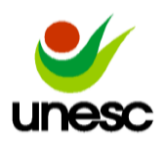 DEPARTAMENTO DE DESENVOLVIMENTO HUMANOPROCESSO SELETIVO DE DOCENTES - GRADUAÇÃO                                       EDITAL n. 208/2022ANEXO I - FICHA DE INSCRIÇÃONº________I - DADOS PESSOAISNome:Endereço:Bairro:	 Cidade:______________________UF:______ CEP.:Telefone residencial:___________Telefone celular:__________E-mail:______________________________Sexo:(    ) Masc (     )Fem      Carteira de Identidade: ___________ Data de Nasc: _____ / ______ / _______Naturalidade: _____________________________ Nacionalidade: _________________________________Estado Civil:      (      ) Solteiro      (      ) Casado      (      ) Outros CPF_______________________________ Já trabalhou na Unesc anteriormente? (     ) Sim      (      ) Não  Se Sim, qual o período: _________________________________________________________________II – FORMAÇÃO ACADÊMICAGraduação: ___________________________________________________Ano de Conclusão: _________Estabelecimento:____________________________________________Local:________________UF:____Especialização: ________________________________________________Ano de Conclusão: ________Estabelecimento: ___________________________________________ Local: _______________UF:_____Mestrado: _____________________________________________________Ano de Conclusão:________Estabelecimento: ___________________________________________ Local: _______________UF:_____Doutorado: _______________________________________________Ano de Conclusão:______________Estabelecimento: _________________________________________ __Local:________________UF:_____III – ÁREA DE INTERESSE (Conforme quadro de vagas do item 2 do Edital)Disciplina(s): 1ª ______________________________________________ Curso:_____________________                      2ª ______________________________________________ Curso:_____________________                      3ª _______________________________________________Curso:_____________________Data: _____/_____/___                                            Assinatura do/a candidato/a